Road Transport (General) Application of Road Transport Legislation Declaration 2020 (No 6)Disallowable instrument DI2020 — 254made under theRoad Transport (General) Act 1999, section 13 (Power to exclude vehicles, persons or animals from road transport legislation)1	Name of instrumentThis instrument is the Road Transport (General) Application of Road Transport Legislation Declaration 2020 (No 6).2	CommencementThis instrument commences at 7am on 5 September 2020.3	Motor accident injury insurance declaration(1)	I declare that the Motor Accident Injuries Act 2019 does not apply to a designated vehicle while being used to participate in a special stage of the Light Car Club of Canberra (LCCC) Blue Range Rallysprint for any period beginning on an event official declaring (in whatever manner the event official describes) the special stage active for a testing session, media event, corporate event day or rally competition and ending on an event official declaring the special stage inactive.(2)	Subclause (1) does not apply if the designated vehicle is—(a)	covered under a policy of motor accident injury insurance (or compulsory third-party insurance) of a place other than the ACT or under a law of the Commonwealth; or(b)	subject to coverage under a compulsory motor vehicle or trailer accident compensation scheme of a place other than the ACT or of the Commonwealth.4	Declaration – other road transport legislationI declare that the following road transport legislation does not apply to a designated vehicle or the driver of an entrant vehicle, while participating in a special stage of the LCCC Blue Range Rallysprint for any period beginning on an event official declaring (in whatever manner the event official describes) the stage active for a testing session, media event, corporate event day or rally competition and ending on an event official declaring the stage inactive:(a)	the Road Transport (Driver Licensing) Act 1999;(b)	the Road Transport (Safety and Traffic Management) Act 1999;(c)	the Road Transport (Vehicle Registration) Act 1999;(d)	and any regulations issued under the above Acts.5	DefinitionsIn this instrument:designated vehicle means any of the following vehicles:(a) a registered entrant motor vehicle;(b) a registered promotional or official vehicle;(c) an unidentified motor vehicle; or(d) an uninsured motor vehicle.entrant motor vehicle means:a vehicle entered for competition for the LCCC Blue Range Rallysprint, to take part in the stages; ora promotional or official vehicle being used for promotional or official purposes during the special stages. event means the Light Car Club of Canberra (LCCC) Blue Range Rallysprint on 5 September 2020.event official means an official for the event who holds an official’s licence from Motorsport Australia that authorises the official to declare event stages active or inactive.registered means registered under the Road Transport (Vehicle Registration) Act 1999.special stage for the event, means a road or road related area identified for the event outlined in the map at Schedule 1 - Uriarra Forest.unidentified motor vehicle—see the Motor Accident Injuries Act 2019, section 327.uninsured motor vehicle—see the Motor Accident Injuries Act 2019, section 325.6	Expiry	This instrument expires at 6pm on 5 September 2020. Shane Rattenbury MLAMinister for Justice, Consumer Affairs and Road Safety24 August 2020Uriarra Forest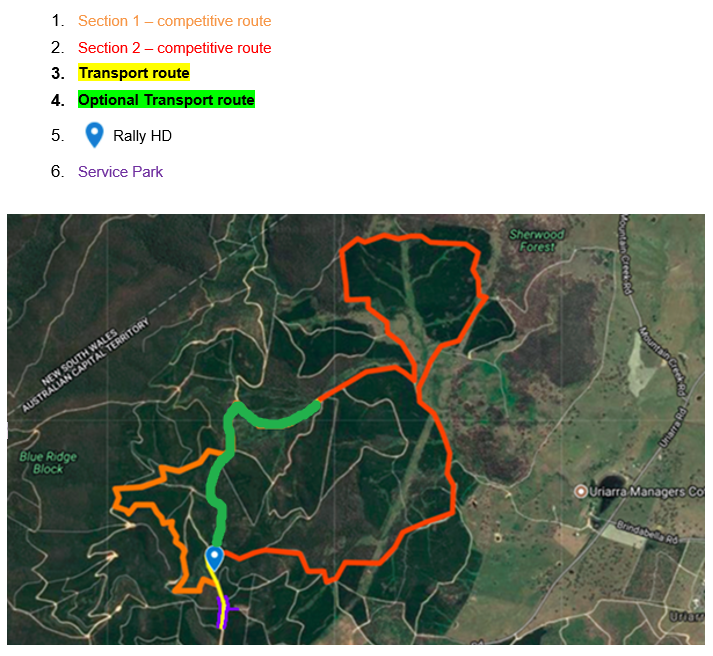 